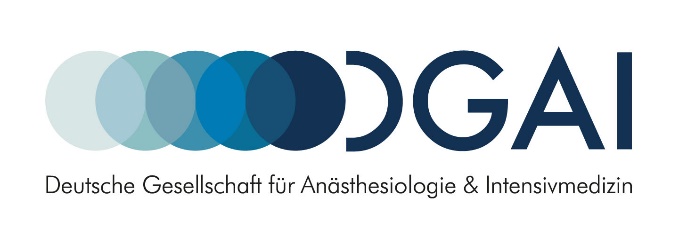 Bitte einsenden an:			Bei Fragen:DGAI Mitgliederverwaltung					Mitgliederverwaltung DGAIc/o MCN Medizinische Congress-				Tel:  0911 – 39316 – 10; -23organisation Nürnberg GmbH					Fax: 0911 – 39316 - 58Neuwieder Str. 9						E-Mail: dgai@dgai-mitglieder.deD-90411 Nürnberg						ANTRAG AUF MITGLIEDSCHAFTim Wissenschaftlichen Arbeitskreis IntensivmedizinHiermit beantrage ich die Mitgliedschaft im o.g. Arbeitskreis der DGAI.  m     w     d  (Angabe freiwillig)Name, Vorname, TitelDienststelle	AbteilungStraße/Haus-Nr.	PLZ/OrtTelefon/Fax	EmailDie Mitgliedschaft im WAK ist beitragsfrei, setzt allerdings die Mitgliedschaft in der DGAI voraus. 	Ich bin Mitglied der DGAI seit      , Mitgliedsnummer      Durch die Mitwirkung im o.g. „Arbeitskreis“ werden meine Kontaktdaten anderen Arbeitskreis-Mitgliedern zur Kontaktaufnahme hinsichtlich fachbezogener, wissenschaftlichen Themen, Fragen und Untersuchungen im passwortgeschützten Onlinebereich dargestellt.Datum, 	Ort				Unterschrift_______________________________________________________________________Geschäftsstelle:Neuwiederstr. 9 - 90411 Nürnberg, Telefon:  0911 / 933 78 0  - Telefax:  0911 / 393 81 95, Homepage:  www.dgai.de